ОТЧЕТМБУ « ЦКД Лучевого сельского поселения Лабинского района»  о проведенном мероприятии. «Смеяться, право не грешно!», развлекательная программа2  апреля 2015 года в 1300 ч. в клубе поселка Новолабинский  для детей и подростков  была проведена развлекательная программа «Смеяться, право не грешно!», совместно с МБУ КЛКЦ филиалом Мирненского  Дома  культуры, который представил концертную программу участников детской художественной самодеятельности «Пусть всегда будет мир». 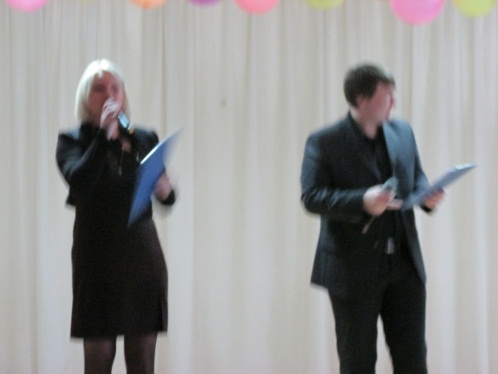 Ведущие концерта создавали приятную атмосферу поднятого настроения. Артисты  детской вокальной группы  «Веснушки» и «Непоседы» дарили зрителям замечательные песни о Родине, о школе, о родной Кубани. В исполнении танцевальной группы ребята увидели задорные танцы. Дипломанты II степени Краевого конкурса «Кубанский казачок - 2015»  показали  казачий обряд «Кукольная свадьба».  С огромным интересом зрители встречали победителей районного конкурса «Свежий ветер» реп-группу «Фиеста». Так же была проведена интерактивная игра, в которой все участники плыли по морю на корабле и управляли им.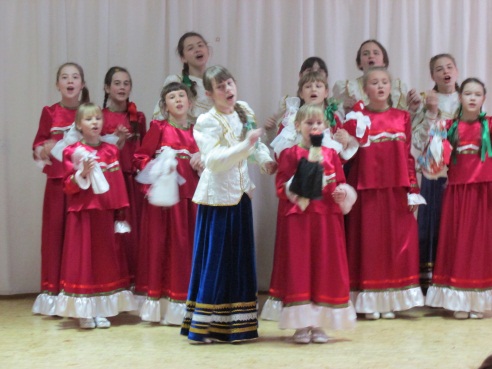 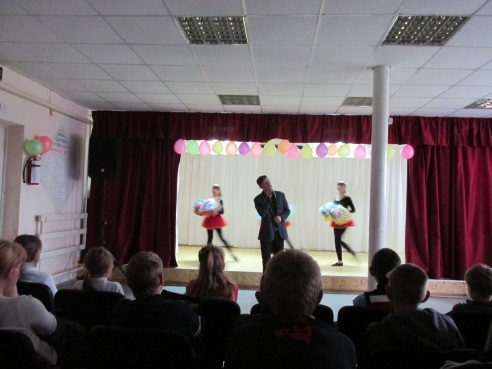 В заключение для  ребят была проведена игровая программа на которой все были участниками: выявили кто громче всех может хохотать, отвечали на веселые ворсы на тему русских народных сказок, заполняли «Смешной тест», играли в «Музыкальную резиночку».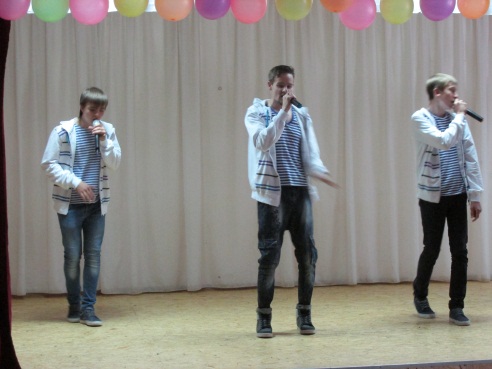 Большое впечатление, конечно, произвело выступление гостей из п. Мирный. Дети с замиранием слушали и смотрели на предоставленные номера художественной самодеятельности. Ведь перед ними выступали такие же  дети и подростки,  как они сами.На мероприятии присутствовало 31  человек. 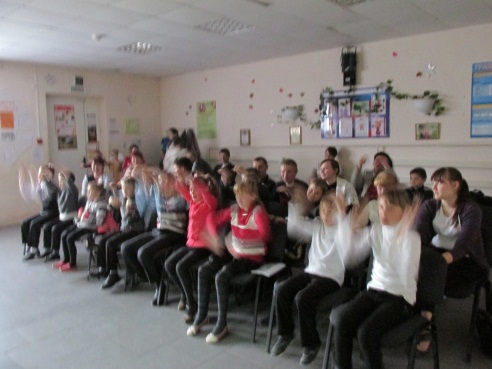 